Twój e-PIT 2020 czeka na Ciebie na e-USKrajowa Administracja Skarbowa przygotowała podatnikom ich zeznania roczne na podstawie posiadanych przez siebie danych. W usłudze Twój e-PIT są najczęściej wypełniane zeznania roczne, czyli PIT-37 i PIT-38. Osoby, które nie prowadzą działalności gospodarczej, mogą skorzystać z zeznań przygotowanych na formularzach PIT-28 i PIT-36 (rozliczenia udostępnione w usłudze trzeba jednak samemu będzie uzupełnić o dane dotyczące przychodów z działalności gospodarczej oraz działów specjalnych produkcji rolnej). 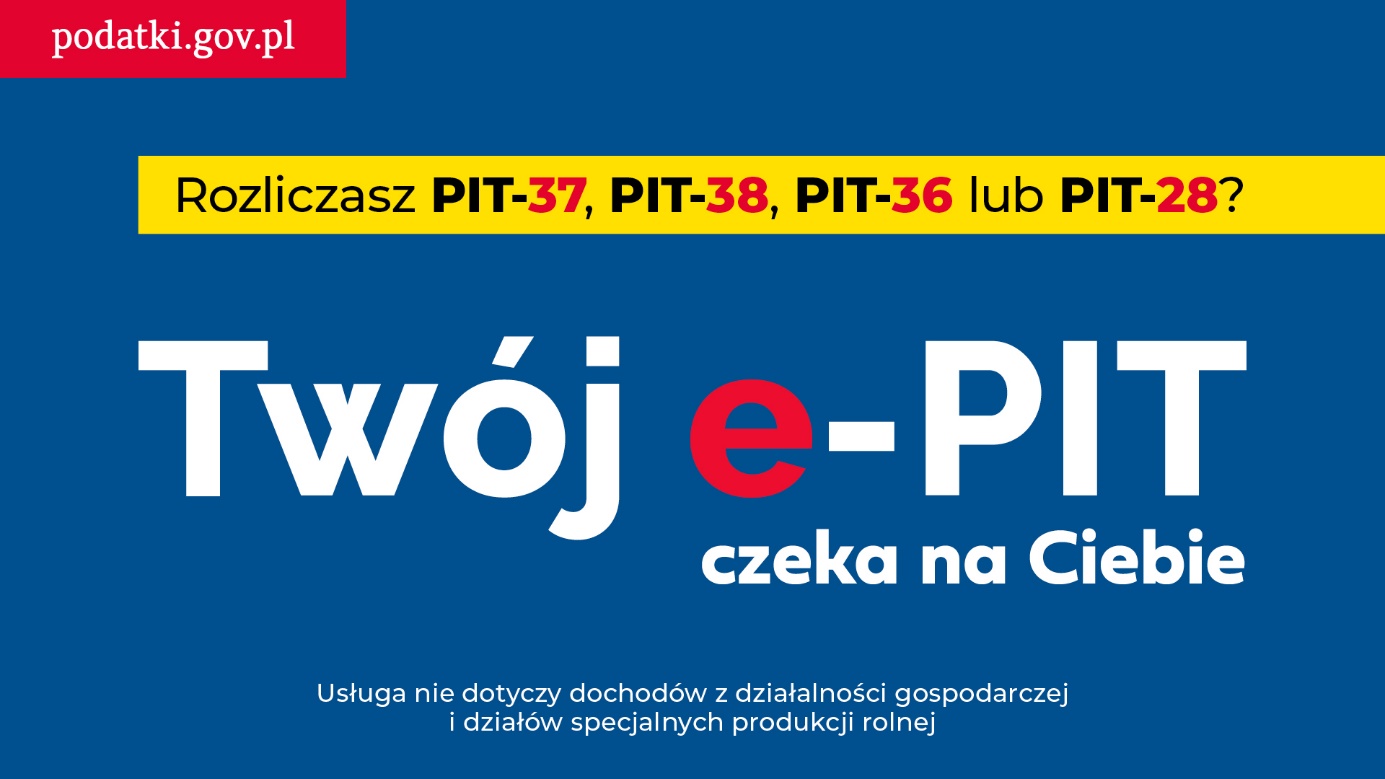 Ważne terminyDo 30 kwietnia 2021 r. podatnicy mogą zweryfikować, zmodyfikować lub zatwierdzić swoje rozliczenia w usłudze Twój e-PIT. Potem KAS automatycznie zaakceptuje zeznania PIT-37 i PIT-38, które przygotowała na podstawie podsiadanych danych. Dzięki temu PIT będzie złożony w terminie nawet jeżeli podatnik nie podejmie żadnych działań. Rozliczenie roczne PIT-28 i PIT-36 (w przeciwieństwie do rozliczenia PIT-37 i PIT-38), nie zostanie automatycznie zaakceptowane z upływem 30 kwietnia 2021 r. Należy pamiętać, aby sprawdzić i uzupełnić to rozliczenie, a następnie je zaakceptować i pobrać Urzędowe Poświadczenie Odbioru (UPO).Jak korzystać z usługi Twój e-PITDostęp do usługi możliwy jest wyłącznie przez e-Urząd Skarbowy, na stronie podatki.gov.pl. Zalogowanie do e-Urzędu Skarbowego (e-US) Profilem Zaufanym (PZ), e-Dowodem lub poprzez bankowość elektroniczną, umożliwia korzystanie z usługi Twój e-PIT.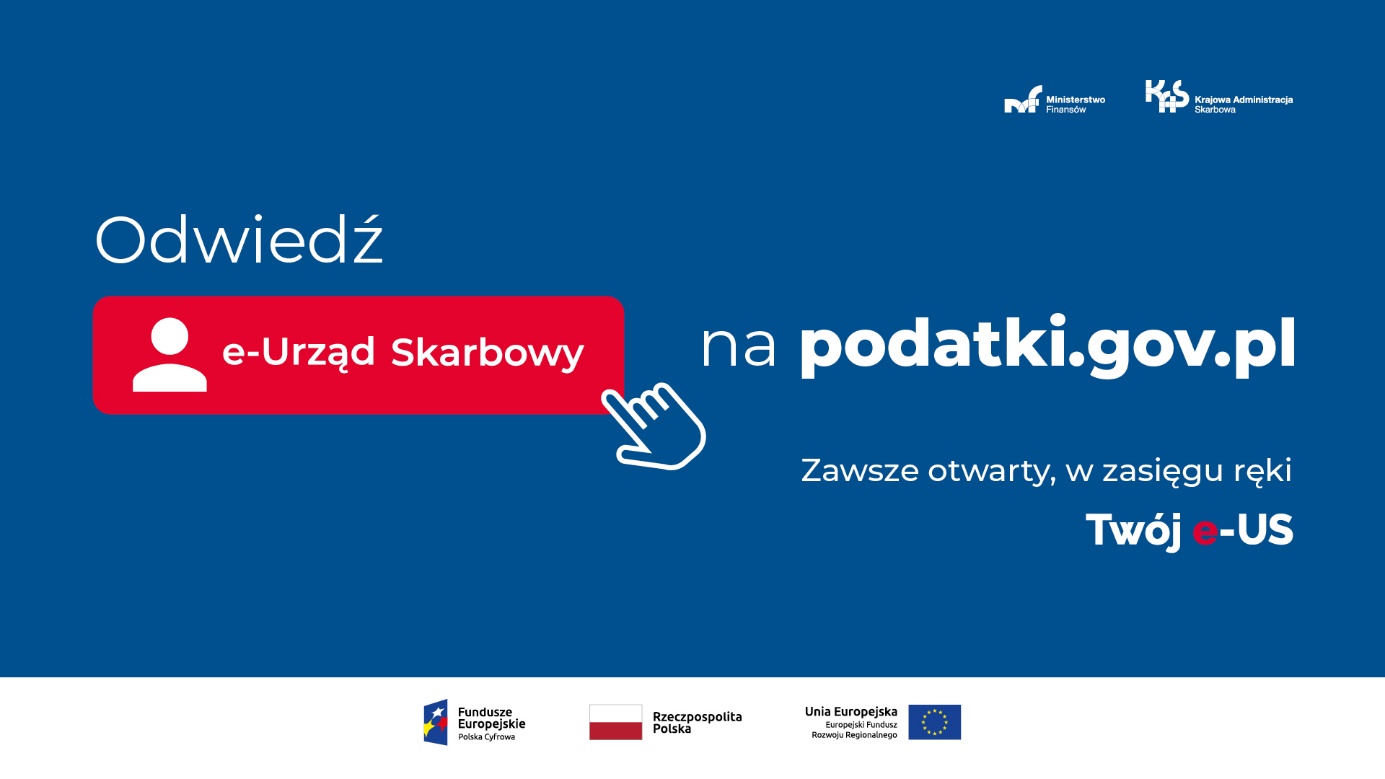 Do samej usługi będzie można zalogować się także danymi podatkowymi podając:PESEL (albo NIP i datę urodzenia),kwotę przychodu z rozliczenia za 2019 r.kwotę przychodu z jednej z informacji od płatników za 2020 r. (np. z PIT-11 od pracodawcy) i potwierdzając kwotą nadpłaty/podatku do zapłaty z rozliczenia na 2019 r.Podatnicy, którzy otrzymali informację od organu rentowego (PIT-40A) i w 2019 r. nie rozliczali się samodzielnie, powinni podać kwotę nadpłaty/do zapłaty z PIT-40A.Podatnik korzystający z usługi może uzupełnić zeznanie przygotowane dla niego przez KAS i uwzględnić przysługujące mu odliczenia np. darowizny, w tym te związane z COVID-19, ulgę rehabilitacyjną, ulgę na Internet, ulgę termomodernizacyjną, wpłaty na indywidualne konto zabezpieczenia emerytalnego (IKZE) czy odliczenie wydatków mieszkaniowych. Może też zadeklarować przekazanie 1% swojego podatku dla dowolnie wybranej Organizacji Pożytku Publicznego.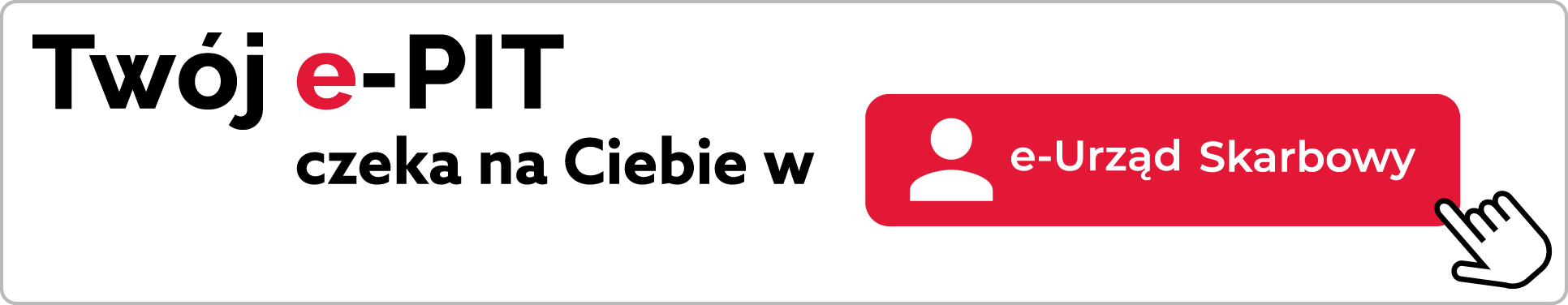 W usłudze Twój e-PIT podatnicy, którym z rozliczenia PIT wyniknie podatek do zapłaty, będą mieli wskazany swój mikrorachunek podatkowy tak, by wygodnie dokonać płatności online.
W przypadku, gdy zeznanie z którego wynika podatek do zapłaty zostanie zaakceptowane automatycznie, urząd skarbowy do 31 maja 2021 r. wyśle podatnikowi informacje o kwocie podatku do zapłaty.Twój e-PIT działa przez całą dobę i można z niego korzystać na dowolnym urządzeniu podłączonym do internetu. Oprócz rozliczenia rocznego PIT w usłudze tej podatnicy mogą korzystać również z systemu e-Deklaracje.Wszelkie informacje związane z rozliczeniem podatku PIT za 2020 r., podatnicy znajdą na stronie w dedykowanej zakładce podatki.gov.pl.Umów się na wizytę w urzędzieWiele spraw w urzędzie skarbowym można załatwić bez wychodzenia z domu za pośrednictwem strony podatki.gov.pl lub telefonicznie. W sytuacjach, w których istnieje konieczność osobistej wizyty w urzędzie należy pamiętać, że jest ona możliwa po wcześniejszym umówieniu się i rezerwacji terminu i godziny. Najprościej zrobić to przez internet za pomocą elektronicznego formularza, dostępnego na stronie podatki.gov.pl. Umożliwia to szybkie i komfortowe załatwienie spraw, bez konieczności stania w kolejkach i z zachowaniem środków ostrożności. Nie potrzebujesz umawiać wizyty w urzędzie, aby zostawić dokument w urnie (bez potwierdzenia odbioru) lub otrzymać potwierdzenie na swojej kopii w punkcie podawczym. Jeżeli chcesz wyjaśnić wątpliwości dotyczące złożonego dokumentu - umów wizytę na podatki.gov.pl.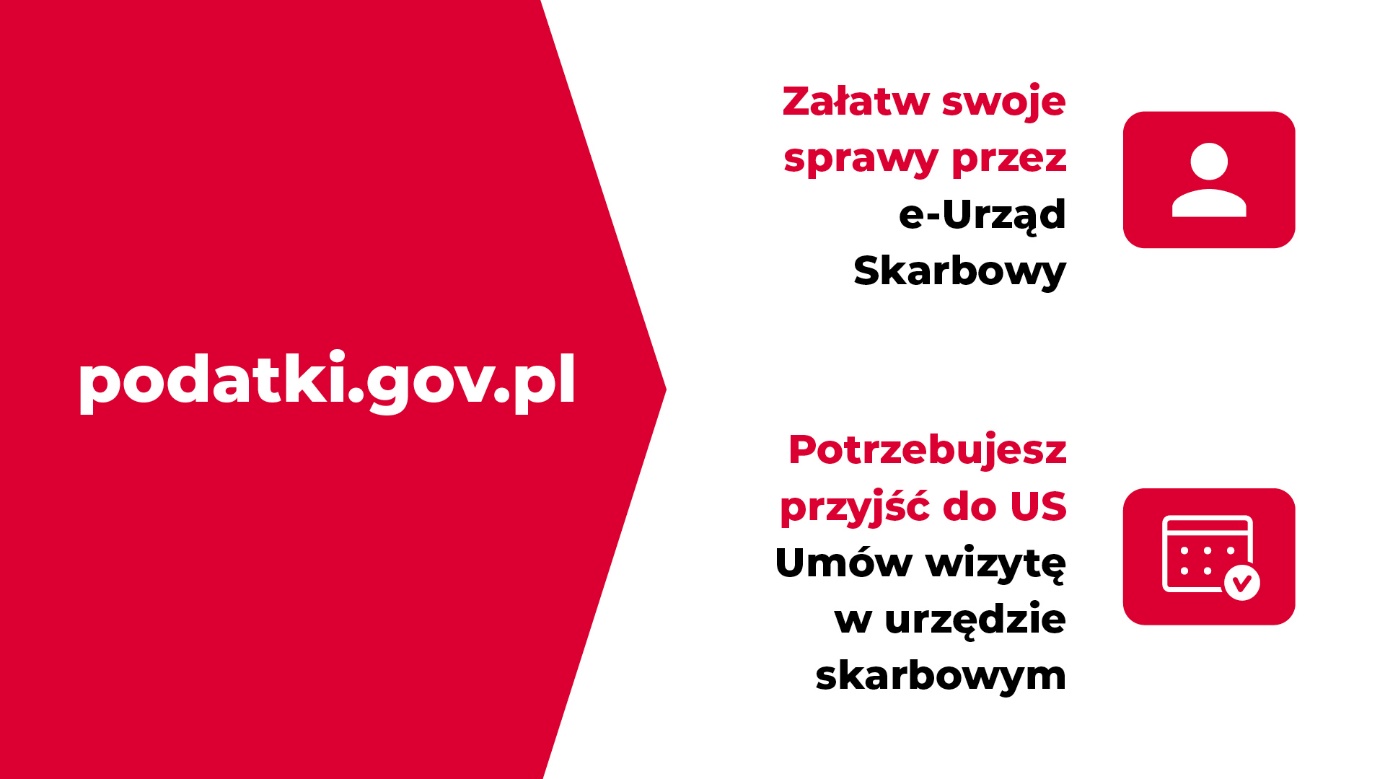 